Title of paper (Times 17 pt, bold, gaps 79.4 before, 28.35 after)List of authors (Times 11 pt, bold, gaps 0 and 5.65, indented 25 mm from left margin); (form: family name (only the first letter capitalized) followed by initials with no periods after the initials, e.g. J Mucklow1,3 and A J Fox 1,2)Author addresses (Times 11 pt, gaps 0 and 12, indented 25 mm from left margin)Corresponding author’s e-mail address (Times 11 pt, gaps 0 and 12, indented 25 mm from left margin); e.g. E-mail: jacky.mucklow@iop.orgAbstract. Start typing here… (Times 10 pt, gaps 0 and 22.7, indented 25 mm from left margin)
Should not exceed 200 words in a single paragraph. No table numbers, figure numbers, references or displayed mathematical expressions should be included. 1	The first section in paper (Times 11 pt, bold, gaps 12 and 0)The first paragraph after a heading is not indented (Bodytext style). (Times 11 pt, gaps 0 and 0)Other paragraphs are indented (BodytextIndented style). (Times 11 pt, gaps 0 and 0, indented 5 mm from left margin).2	Another section of paperThe first paragraph after a heading is not indented (Bodytext style).Other paragraphs are indented (BodytextIndented style).2.1	A subsection (Times 11 pt, italic, gaps 12 and 0)Some text. 2.1.1	A subsubsection. Subsubsections end with a full stop (period) and run into the text of the paragraph. The paragraph text follows on from the subsubsection heading but should not be in italic. ReferencesA reference (Times 11 pt, gaps 0 and 0, hanging indented 10 mm, left tab stop at 15 mm), e.g.:Aderhold J, Davydov V Yu, Fedler F, Klausing H, Mistele D, Rotter T, Semchinova O, 		Stemmer J and Graul J 2001 J. Cryst. Growth 222 701Layout guide for papers using Microsoft WordPlease, do not add any headers, footers or page numbers to your paper.Key requirementsText editor: 	Microsoft Word version 97 and newerPage size:	A4Font:		TimesSpacing:		single line spacingMargins:		40 mm (top), 25 mm (left and right) and 27 mm (bottom)Numbering / bulletsSections should be numbered with a dot following the number and the separated by a single space:section should be numbered 1, 2, 3, etcsubsections should be numbered 2.1, 2.2, 2.3, etcsubsubsections should be numbered 2.3.1, 2.3.2, etcRecommended typographical symbol for bullets is Bullet point “•”Hanging indent for numbering and bullets should be 10 mm.FiguresIndividual figures should normally be centred but place two figures side-by-side if they will fit comfortably like this as it saves space. Place the figure as close as possible after the point where it is first referenced in the text. Captions should be below the figure and separated from it by a distance of 6 points and should have a full stop (period) at the end. Short captions (up to one line) should be centred. Larger captions should be aligned to the right.Figures should be numbered sequentially through the text – “Figure 1” and so forth and should be referenced in the text as “figure 1” and not “fig. 1”. 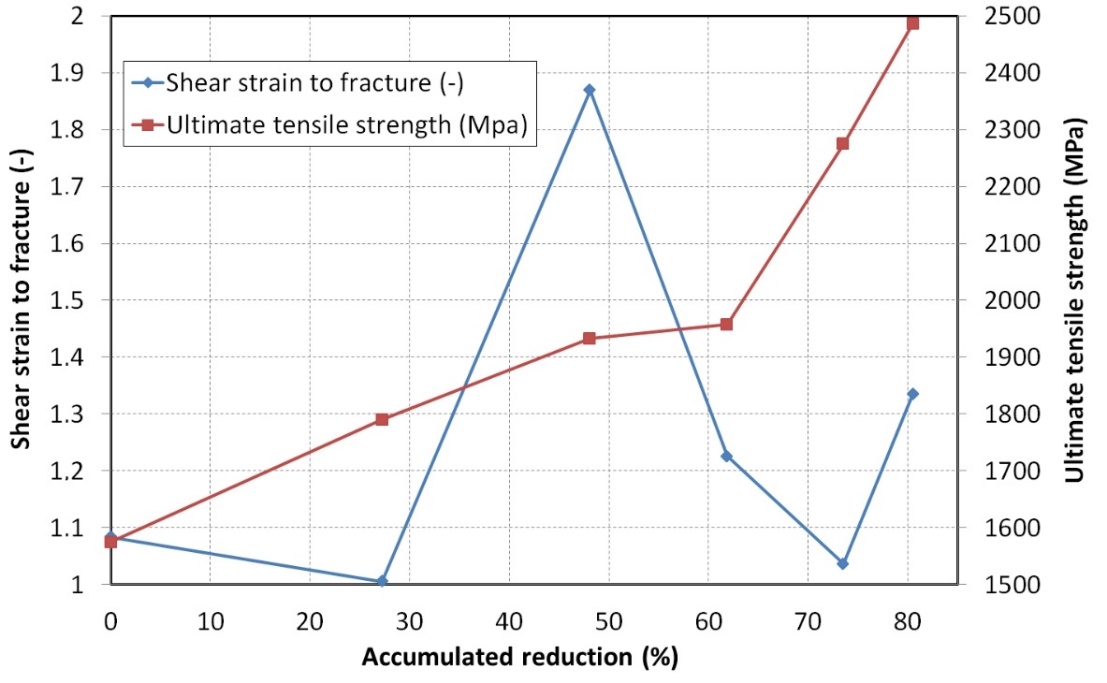 Figure 1. Title of the figure. (Times 11 pt, gaps 6 and 0)TablesTables should be centred unless they occupy the full width of the text. For large tables font sizes can be reduced to make the table fit on a page or fit to the width of the text. Tables should be numbered sequentially throughout the text and referred to in the text by number (table 1, not tab. 1). Caption should be placed at the top of the table and should have a full stop (period) at the end. Short captions (up to one line) should be centred. Larger captions should be aligned to the left.Tables should have only horizontal rules and no vertical ones. Generally, only three rules should be used: one at the top of the table, one at the bottom, and one to separate the entries from the column headings.Table 1. Title of the table. (Times 11 pt, gaps 0 and 6)Equations and mathematicsThe preferred style for displayed mathematics is to centre equations (Times 11 pt, gaps 6 and 6); however, long equations that will not fit on one line, or need to be continued on subsequent lines, should start flush left. Any continuation lines in such equations should be indented by 25 mm.Equations may be numbered sequentially throughout the text (i.e., (1), (2), (3). When referring to an equation in the text, always put the equation number in brackets—e.g. ‘as in equation (2)’ or ‘as in equation (2.1)’—and always spell out the word ‘equation’ in full, e.g. ‘if equation (5) is factorized’; do not use abbreviations such as ‘eqn.’ or ‘eq.’.Decimal fractions should always be preceded by a zero: for example 0.123 not .123 (note, do not use commas, use the decimal point). Equations that are referred to in the text should be numbered with the number on the right-hand side. 		(1)AcknowledgementsAny acknowledgements should be placed immediately after the last numbered section of the paper.ReferencesReferences should, depending on the type of reference, consist of: name(s) and initials (roman);date published (roman);title of journal, book or other publication (italic); titles of journal articles may also be included (optional; roman);volume number (bold);editors, if any (roman);town of publication and publisher in parentheses for books (roman);the page numbers (roman).Point to note:the authors should be in the form surname (with only the first letter capitalized) followed by the initials with no periods after the initials. Authors should be separated by a comma except for the last two which should be separated by ‘and’ with no comma preceding it. The article title (if given) should be in lower case letters, except for an initial capital, and should follow the date.The journal title is in italic and is abbreviated. If a journal has several parts denoted by different letters the part letter should be inserted after the journal in Roman type, e.g. Phys. Rev. A. Please do not join the part letter to the volume number in bold type.Both the initial and final page numbers should be given where possible. The final page number should be in the shortest possible form and separated from the initial page number by an en rule ‘– ‘, e.g. 1203–14, i.e. the numbers ‘12’ are not repeated.Examples:[1] – preprints, [2] – electronic-only journals, [3 - 6] - books, proceedings and reports.Kunze K 2003 T-duality and Penrose limits of spatially homogeneous and inhomogeneous 	cosmologies Phys. Rev. D 68 063517 (Preprint gr-qc/0303038)Horowitz G T and Maldacena J 2004 The black hole final state J. High Energy Phys. 	JHEP02(2004)008Dorman L I 1975 Variations of Galactic Cosmic Rays (Moscow: Moscow State University 	Press) p 103Caplar R and Kulisic P 1973 Proc. Int. Conf. on Nuclear Physics (Munich) vol 1 (Amsterdam: 	North-Holland/American Elsevier) p 517Szytula A and Leciejewicz J 1989 Handbook on the Physics and Chemistry of Rare Earths vol 	12, ed K A Gschneidner Jr and L Erwin (Amsterdam: Elsevier) p 133Kuhn T 1998 Density matrix theory of coherent ultrafast dynamics Theory of Transport 	Properties of Semiconductor Nanostructures (Electronic Materials vol 4) ed E Schöll 	(London: Chapman and Hall) chapter 6 pp 173–214Wake Chi Sqr. (N=15, df=1)pStage 1 Chi Sqr. (N=15, df=1)pStage 2 Chi Sqr. (N=15, df=1)pF31.1430.2850.2860.5930.2860.593Fz1.1430.2850.0670.7960.0670.796C42.5710.1090.6000.4391.6670.197